   Unidad Alimentaria de Valladolid, S.A.			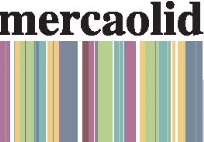 DATOS DE LA EMPRESA:EPÍGRAFE FISCAL: ………………………. NOMBRE DE LA EMPRESA: …………………………………………………………………………………………………………………………………………………………………………….NOMBRE COMERCIAL: …………………………………………………………………………………………………………… CIF / NIF …………………………………………………...UBICACIÓN DEL ESTABLECIMIENTO (dirección, C.P., localidad y provincia): ………………………………………………………………………………………………………………………………………………………………………………………………………………………………………………………………………………………………………………………E-MAIL: ………………………………………………………………………………………..………… TELÉFONO/S: …………………………………………………………………………TIPO DE ESTABLECIMIENTO (marque con una X la opción que corresponda):Mayorista en otro mercado	      Supermercado	                        Restauración Frutería / Pescadería 		      Institución / Colectividades  		Otros(especificar) …………………………………………………….….DATOS PARTICULARES DE LA/S PERSONA / PERSONAS VINCULADAS A LA EMPRESA ARRIBA DETALLADA, QUE SOLICITAN ACREDITACIÓN:NOMBRE Y APELLIDOS:  ……………………………………………………..…..…………………………………………  NIF …………………………………………………       Dirección…………………………………………………………………………………………………………………………………………………………………………………….……………       C.P., Localidad y Provincia: ……………………………………………………………………………………… TELÉFONO/S: ……….………………………………………El titular de la empresa, persona física o jurídica, y los solicitantes, declaran que los datos reseñados en este impreso y la documentación presentada, se corresponden con la realidad, quedando obligados a responder por las consecuencias que pudieran derivarse de su falta de veracidad o su utilización indebida en cualquier forma. Al mismo tiempo la persona acreditada deberá identificarse mediante el DNI (y la tarjeta de acceso al recinto) al requerimiento del personal de Mercaolid o al Servicio de Seguridad. Mercaolid podrá retirar la acreditación en virtud de esta solicitud si constatase dicha circunstancia.En Valladolid, a ………………………… de …………………………………………………………… de ……………………Firma y sello de la oficina 		                       Los documentos son abonados salvo buen fin								    Firma de quien realiza la entrega--------------------------------------------------------------------------DOCUMENTACIÓN A APORTAR: Imprescindible acompañar al presentar esta solicitud, copia del DNI del solicitante, así como cualquier documento fiscal o administrativo que acredite actividad relacionada con el sector alimentario y que refleje el epígrafe fiscal.En el caso de Venta Ambulante, además del DNI, será necesario aportar el Cartón del permiso municipal del mercadillo del año en curso. En el caso de Instituciones o Colectividades, además de presentar el documento fiscal o administrativo que acredite la actividad correspondiente, deberá presentar una Carta firmada por el Responsable de la Institución, o persona que le represente, solicitando la Acreditación.Con la finalidad de dar cumplimiento al Reglamento General de Protección de Datos (Reglamento (UE) 2016/679), desde MERCAOLID queremos recordarle que tratamos sus datos de carácter personal con la finalidad de poder llevar a cabo el cumplimiento legal de su solicitud de acuerdo a la Ley 19/2013, de 9 de diciembre, de Transparencia, Acceso y Buen Gobierno. Los datos proporcionados no se cederán a terceros, salvo obligación legal. Usted tiene derecho a obtener confirmación sobre si en MERCAOLID estamos tratando sus datos personales por tanto tiene derecho a acceder a sus datos personales, rectificar los datos inexactos, solicitar su supresión cuando los datos ya no sean necesarios así como llevar a cabo otros derechos explicados en la Información Adicional. Información Adicional: http://www.mercaolid.es/aviso-legal-privacidadNº DE REGISTRO:  (a rellenar por Mercaolid) ---------------------------------- 1ª vezFrutasPescadosPescadosPescadosRenovaciónFrutasPescadosPescadosPescados      MATRÍCULA/S: ………………………………………………………………………………………………      MATRÍCULA/S: ………………………………………………………………………………………………      MATRÍCULA/S: ………………………………………………………………………………………………ACREDITACIÓN DE COMPRADORACREDITACIÓN DE COMPRADORACREDITACIÓN DE COMPRADORACREDITACIÓN DE COMPRADORACREDITACIÓN DE COMPRADORACREDITACIÓN DE COMPRADORACREDITACIÓN DE COMPRADORACREDITACIÓN DE COMPRADORACREDITACIÓN DE COMPRADORACREDITACIÓN DE COMPRADORACREDITACIÓN DE COMPRADOR